12 грудня 2016 року  у загальноосвітніх закладах міста Дніпро пройшла VІІ  Міжнародна природознавча гра «Геліантус».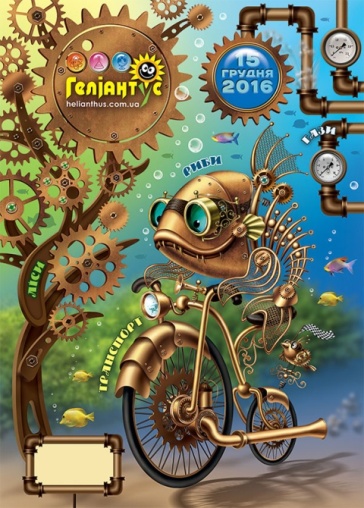 Метою природознавчої гри  є пошук та підтримка талановитих школярів, популяризація природничих наук серед учнів. Гра розрахована для тих, хто полюбляє природознання, хто може  цілісно мислити, оцінювати ситуації різностороннє та робити нестандартні висновки.У грі взяло участь 6300 учнів 1-11 класів з  115 навчальних закладів міста. Лідерами популяризації природничих наук є навчальні заклади  : №№ 2,  7, 31, 34, 40, 42, 44, 57, 61, 62, 66, 67, 83, 99, 120, 128, 133, 138, 141,  144, Гімназії № 1, 3, УАЛ.Учням навчальних закладів міста пропонуємо долучатись до участі у природознавчий інтелектуальній грі  «Геліантус - 2017»! Це - цікаво, пізнавально, перспективно.Щира подяка  шкільним координаторам, завдяки зусиллям яких залучено учнів ЗНЗ до участі у грі «Геліантус-2016». Адже пояснити умови участі у грі, не оминути жоден клас,  замовити і отримати завдання, а основне – провести саму гру чесно, зібравши усіх учасників в один день і час, створити гарну доброзичливу й робочу атмосферу водночас, прослідкувати за правильністю заповнення бланків, вчасно передати їх назад, попіклуватися про учасників гри, які саме в цей день не змогли взяти участь (у багатьох закладах підвищений рівень захворюваності) – це колосальна праця! Особлива відзнака талановитим учням, які 15 грудня 2016 року спішили отримати свої завдання, раділи календарикам, із захопленням роздивлялися яскраві картинки і напружено думали над вирішенням питань, подекуди навіть сердилися, що не все знають. Вдячність батькам, які у скрутний час знаходять можливість долучити своїх дітей до пізнання нового і розкриття їх нахилів та здібностей, особливо, якщо ввечері вдома Ви знайдете вільний час і опрацюєте разом із дитиною завдання гри. Запрошуємо вчителів природничих навчальних предметів – географії, фізики, хімії, біології та вчителів початкових класів взяти участь у професійному конкурсі «Геліантус - вчитель», мета якого- підвищення фахової ерудованості й рівня тестологічних знань вчителів. Участь у конкурсі пропонується для підвищення власної кваліфікації вчителів і надання додаткового інструменту для внутрішнього контролю. Реєстрація на конкурс з 23 січня до 23 березня 2017 року. Конкурс «Геліантус - вчитель» відбудеться в  ON-LINE режимі  23 березня 2017 року.Для підготовки до конкурсу організатори відкрили додаткові сторінки по підготовці учнів та вчителів.(дивіться на головній сторінці гри «Геліантус»)Підготовка до гри:  Геліантус «ON-LINE» для вчителів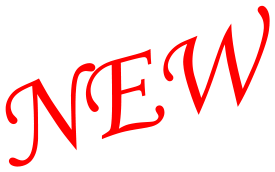   Геліантус «ON-LINE» для учнівЗа консультацією звертатися до координатора гри у місті Дніпро –  Ложечці Ірині Анатоліївні ( 067-279-26-04)